Příloha č. 10 – Formulář pro závěrečnou zprávu – kraj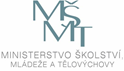                                                                      Závěrečná zprávaPříloha č. 11 – Formulář pro závěrečnou zprávu – základní škola  Závěrečná zpráva                                                    PoskytovatelMinisterstvo školství, mládeže a tělovýchovyKarmelitská 529/5, 118 12  Praha 1 – Malá StranaMinisterstvo školství, mládeže a tělovýchovyKarmelitská 529/5, 118 12  Praha 1 – Malá StranaNázev krajeIČO / datová schránkaAdresa sídla a kód krajeAdresa sídla a kód krajeAdresa sídla a kód krajeAdresa sídla a kód krajeUlice a č. p.Kód krajeObecPSČOsoba oprávněná jednat za krajOsoba oprávněná jednat za krajOsoba oprávněná jednat za krajOsoba oprávněná jednat za krajJméno a příjmení, titulFunkce/pracovní poziceOprávnění k jednání za krajna základě udělení plné mocijako statutární orgánjako statutární orgánE-mailTelefonNázev programu:Podpora výuky plavání v základních školách v roce 2020 (VI. etapa), č. j. MSMT-38821/2019-1Účelový znak:33070Účel dotace:Podpora výuky plavání žáků 1. stupně základních škol prostřednictvím dotace, která bude určena na ostatní náklady, a to na dopravu žáků 1. stupně základní školy z místa poskytování vzdělávání do místa výuky plavání a zpět, včetně přístavných kilometrů a čekací doby, a to v rámci České republiky. Dotace tedy může pokrýt celou platbu za tuto dopravu, která bude fakturována dopravcem.Celková výše poskytnuté dotaceCelkové náklady na dopravuAvizovaná vratka / ve výši / ze dneZdůvodnění vratkyPočet žáků 1. stupně ZŠ, kteří se účastnili výuky plavání v rámci krajeDalší sděleníDatumJméno příjmení odpovědné osobyPodpis odpovědné osobyOtisk razítkaPoskytovatelMinisterstvo školství, mládeže a tělovýchovyKarmelitská 529/5, 118 12  Praha 1 – Malá StranaMinisterstvo školství, mládeže a tělovýchovyKarmelitská 529/5, 118 12  Praha 1 – Malá StranaNázev základní školyZákladní škola podle zřizovatele(nehodící se škrtněte) základní škola – všichni zřizovatelé mimo níže uvedených a MŠMTzákladní škola církevnízákladní škola soukromázákladní škola – všichni zřizovatelé mimo níže uvedených a MŠMTzákladní škola církevnízákladní škola soukromáIČO / datová schránkaAdresa sídla základní školyKrajNázev programuPodpora výuky plavání v základních školách v roce 2020 (VI. etapa)č. j. MSMT-38821/2019-1Podpora výuky plavání v základních školách v roce 2020 (VI. etapa)č. j. MSMT-38821/2019-1Podpora výuky plavání v základních školách v roce 2020 (VI. etapa)č. j. MSMT-38821/2019-1Realizace (od - do)Celková výše dotace poskytnuté MŠMTCelkové náklady na dopravuAvizovaná vratka / ve výši / ze dnePočet žáků 1. stupně, kteří se účastnili výuky plavání Počet kilometrů z místa poskytování vzdělávání do místa výuky plavání a zpět, včetně přístavných kilometrů a čekací doby, a to v rámci České republikyPočet cest z místa poskytování vzdělávání do místa výuky plavání a zpět Hlášení změn v průběhu realizace programuZhodnocení efektivity programu DatumJméno a příjmení odpovědné osobyKontaktní údaje odpovědné osoby (tel., e-mail)Podpis odpovědné osobyOtisk razítka